Иллюстрация и карточки для работы в паре и группах: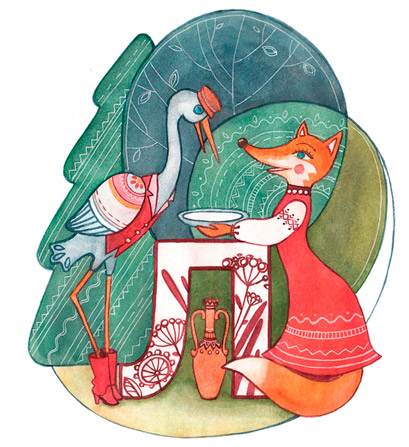 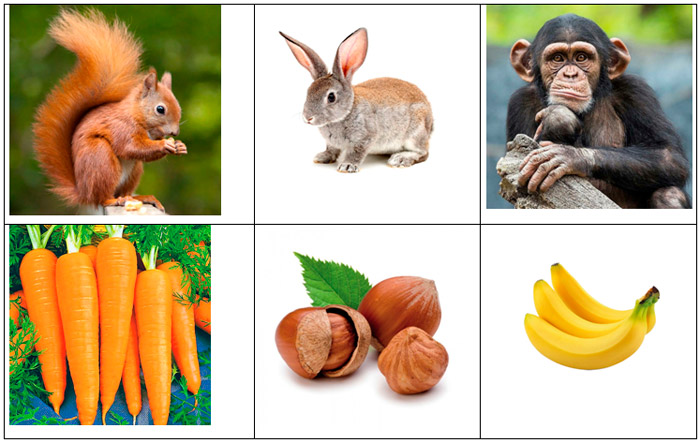 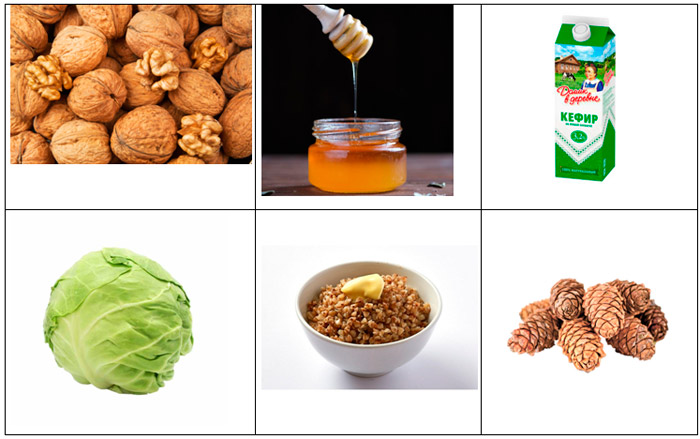 этап урока,отводимое времяметоды обученияформы взаимодействиядеятельность учителя и формулировки заданий;варианты детских ответов  планируемые результатыпланируемые способы оценивания  1) Орг. момент. 1 минСловесный ( инструктаж) Фронтальная Учитель: здравствуйте,  ребята! Прозвенел звонок веселый.Мы начать урок готовы.Будем слушать, рассуждатьИ друг другу помогать.Давайте проверим всё ли у нас готово к уроку и начнем работать.Наблюдение2) Актуализация знаний. 6 минСловесный ( беседа),наглядный (иллюстрация)Фронтальная, парнаяУчитель: ребята, отгадайте загадку:Он в беде не бросит,
Лишнего не спросит,
Вот что значит настоящий,
Верный…
(Друг)Учитель: правильно! Ребята, дружить умеют не только люди, но и животные. Вспомним, о каких животных мы читали на прошлом уроке. Сейчас вы будете работать в парах с карточкой. Вам нужно выбрать и записать в тетрадь букву, рядом с которой находится правильный ответ (дети в парах подчеркивают правильные ответы):1. Кто подошел к тетереву, который сидел на дереве?в) лисица; а) заяц; б) волк.2. Почему тетерев не спустился на землю?у) на земле было мокро; е) птицам опасно ходить по земле; ж) рядом бродил медведь.3. Какой указ был объявлен по словам лисы?а) указ о сборе шишек; р) указ о мире по всей земле; и) указ о прогулках по лесу.4. Кого испугалась лиса?п) медведя; м) волка; н) собак.5. Кто в сказке оказался хитрее?в) лиса; о) тетерев.Учитель: какое слово у вас получилось из выбранных букв? (верно). Молодцы! Значит вы внимательно читали сказку прошлого урока. Наблюдение,словесная похвала3)  Постановка цели и задач урока ( мотивация к учебной деятельности). 6 минСловесный (беседа), наглядный (иллюстрация) Фронтальная, групповаяУчитель: о дружбе каких животных мы будем читать сегодня вы узнаете сами, отгадав загадки:1. Всех зверей она хитрей, Шубка рыжая на ней. Пышный хвост - ее краса. Этот зверь лесной - … (Лиса)2. Похож на аиста и цаплю, Но в гнездовании ни капли! Те на деревьях гнёзда вьют, А наш в траве плетёт уют! (Журавль)
Учитель: правильно! Сказка так и называется «Лиса и журавль».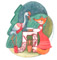 Но прежде чем мы будем читать русскую народную сказку, определим цель, задачи урока (дети называют цель познакомиться со сказкой, определяют задачи разобрать неизвестные слова, ответить на вопросы).определяют и формулируют цель деятельности на уроке с помощью учителяСловесная похвала4) Подготовка к первичному восприятию. 11 минСловесный (беседа), наглядный (иллюстрация) Фронтальная, парная, групповаяУчитель: а сейчас откройте  учебник на стр. 42 и послушайте. Я прочитаю сказку, а ваша задача читать про себя вместе со мной. Читаем и слушаем внимательно, чтобы ответить на вопросы:- почему не получилось дружбы у лисы и журавля?- что вы посоветуете героям сказки?(дети слушают и читают сказку)Учитель: итак, какое впечатление у вас сложилось о героях сказки? (герои сказки, хоть и пытались дружить, но думали только о себе).Учитель: ребята, обсудите в парах, как вы понимаете потчует? (дети обсуждают, отвечают). Найдите в Толковом словаре значение слова (Предлагать съесть, выпить что-либо; угощать).Учитель: правильно! Ребята, сейчас вы поработаете в группах. Одни обсуждают значение «не обессудь», другие группы разбирают «несолоно хлебавши» (варианты ответов) Учитель: молодцы! Вы хорошо поработали в группах, разобрали трудные слова. А сейчас пришло время отдохнуть и сделать зарядку.делают выводы в результате совместной работы класса и учителя; характеризуют героя произведения под руководством учителяНаблюдение, словесная похвала5) Физ. минутка2 минСловесный( инструктаж)ФронтальнаяУтром бабочка проснулась,Улыбнулась, потянулась.Раз - росой она умылась,Два - изящно покружилась,Три - нагнулась и присела,На четыре - улетела.Наблюдение6.  Выявление первичного восприятия. 8 минСловесный  (беседа),наглядный (иллюстрация)Фронтальная; парная, групповая Учитель: отдохнули, продолжаем работу. Скажите, так о чём же данная сказка? ( о том, что в дружбе нужно заботиться друг о друге, не жадничать.)Учитель: в парах подумайте, можно ли сказать, что в данном произведении главной мыслью является пословица «как аукнется, так и откликнется»? (варианты ответов)Учитель: вы совершенно правы. Как ты поступаешь, так и к тебе будут относиться. Какие слова вам помогли представить разочарование лисы в гостях у журавля? Найдите в тексте этот абзац (дети зачитывают абзац)Учитель: молодцы! Вы внимательно слушали и читали сказку!учатся работать в паре, группе; выполняют различные роли (лидера, исполнителя)Наблюдение7) Вторичный синтез. 7 минСловесный ( инструктаж) Фронтальная, парная, групповая Учитель: а сейчас поиграем в игру «Встречаем гостей»! Каждая группа получает набор карточек. Ваша задача  подобрать гостю угощение (работают в группах). Учитель: замечательно! Оказывается в зоопарках обезьяны любят кушать кашу, мед, бананы и даже пьют кефир. А сейчас вернемся к нашей сказке и ответим на 1, 2, 3 вопросы в парах (дети отвечают на вопросы).Учитель: молодцы! Вы замечательно поработали, проявили умение работать в паре и группе. Нам осталось подвести итоги.оценивают конкретные поступки как хорошие или плохиеСловесная похвала, наблюдение8) Рефлексия (подведение итогов занятия).4 минСловесный (беседа)Фронтальная Учитель:  итак, ребята, как называется сказка, с которой мы познакомились сегодня? (Лиса и журавль)- Чему учит эта сказка? (в дружбе нужно заботиться друг о друге, не жадничать; понимать  и уважать).- С какой пословицей поработали и какой вывод сделали? («как аукнется, так и откликнется», как ты поступаешь, так и к тебе будут относиться).Учитель: молодцы! Вы с интересом читали, отвечали на вопросы, работали в паре. А сейчас оцените себя, опираясь на слова:- Я узнал…..- Я запомнил….(дети оценивают себя)Учитель: домашнее задание: приготовиться к выразительному чтению. Всем спасибо за урок!Осуществляют рефлексию Словесная похвала1. Кто подошел к тетереву, который сидел на дереве?в) лисица; а) заяц; б) волк.2. Почему тетерев не спустился на землю?у) на земле было мокро; е) птицам опасно ходить по земле; ж) рядом бродил медведь.3. Какой указ был объявлен по словам лисы?а) указ о сборе шишек; р) указ о мире по всей земле; и) указ о прогулках по лесу.4. Кого испугалась лиса?п) медведя; м) волка; н) собак.5. Кто в сказке оказался хитрее?в) лиса; о) тетерев.1. Кто подошел к тетереву, который сидел на дереве?в) лисица; а) заяц; б) волк.2. Почему тетерев не спустился на землю?у) на земле было мокро; е) птицам опасно ходить по земле; ж) рядом бродил медведь.3. Какой указ был объявлен по словам лисы?а) указ о сборе шишек; р) указ о мире по всей земле; и) указ о прогулках по лесу.4. Кого испугалась лиса?п) медведя; м) волка; н) собак.5. Кто в сказке оказался хитрее?в) лиса; о) тетерев.1. Кто подошел к тетереву, который сидел на дереве?в) лисица; а) заяц; б) волк.2. Почему тетерев не спустился на землю?у) на земле было мокро; е) птицам опасно ходить по земле; ж) рядом бродил медведь.3. Какой указ был объявлен по словам лисы?а) указ о сборе шишек; р) указ о мире по всей земле; и) указ о прогулках по лесу.4. Кого испугалась лиса?п) медведя; м) волка; н) собак.5. Кто в сказке оказался хитрее?в) лиса; о) тетерев.1. Кто подошел к тетереву, который сидел на дереве?в) лисица; а) заяц; б) волк.2. Почему тетерев не спустился на землю?у) на земле было мокро; е) птицам опасно ходить по земле; ж) рядом бродил медведь.3. Какой указ был объявлен по словам лисы?а) указ о сборе шишек; р) указ о мире по всей земле; и) указ о прогулках по лесу.4. Кого испугалась лиса?п) медведя; м) волка; н) собак.5. Кто в сказке оказался хитрее?в) лиса; о) тетерев.